Frederiksen Court Community Council
Meeting Agenda for Sunday, December 11th, 2022, 7:00 pm, PDR--
Points for General Meeting:Introduce elected officers, RA Liaison, and Stu Gov Rep for Spring 2023Introduce any current officers in attendance whom are not continuing for SpringWhat is FCCC?Recap of events from Fall 2022Community Improvement SurveyDnD CampaignsPumpkin Painting ContestConsider doing plastic pumpkins for future yearsBoard Game NightFC Safety Walk with FacilitiesInsomnia CookiesNote to reach out to Cay to have the quantities of each cookie orderedNeed more double chocolate chipLess sugar, vegan, peanut butter chip? - these were the flavors with leftoversFood Drive for SHOPRunning from 12/12 to 12/16Members to drop off at SHOPOpen from 11 am to 4 pm on 12/16Some important notes regarding joining FCCCMeeting times for Spring: Sunday from 5-6 pm in the PDRWho is a voting member?Members of Council who are eligible to approve purchasesIncludes: President (the Chair), Treasurer, Secretary, Webmaster, All Cluster Reps, All At Large MembersDoes not include: RA Liaison(s) and Student Government Rep(s)How do we get things approved?At least 2/3 voting members must agree to a purchase(Via the constitution) “A. Attendance1. All voting Council members shall attend every meeting unless an absence is excused by the Chair. Council members who have planned absences shall notify the Chair 24 hours in advance, using email.i. Some examples of excused absences may include sicknesses, class/school activities, religious accommodations, inclement weather, and other instances on a case-by-case basis as discussed with the Chair via email.ii. If less than 24 hours’ notice is given, the Chair must determine if the absence is excused based on the Council member’s ability to have notified previous to the 24-hour window.3. The secretary will keep a record of unexcused and excused absences, as reported by the Chair, in the minutes.4. Three unexcused absences per semester may result in removal from the Council.5. Being 15 minutes late to meetings, unless previously excused, will result in an unexcused absence, on a case-by-case basis. Communicate with the Chair using email or GroupMe.”Discuss filling Cluster Representative positions and At Large Member positions10 - 20 -30 -40 -50 -60 -70 - Hannah80 – Roxxie BellAt Large 1 -At Large 2 -At Large 3 -Look at Calendar for Spring 2023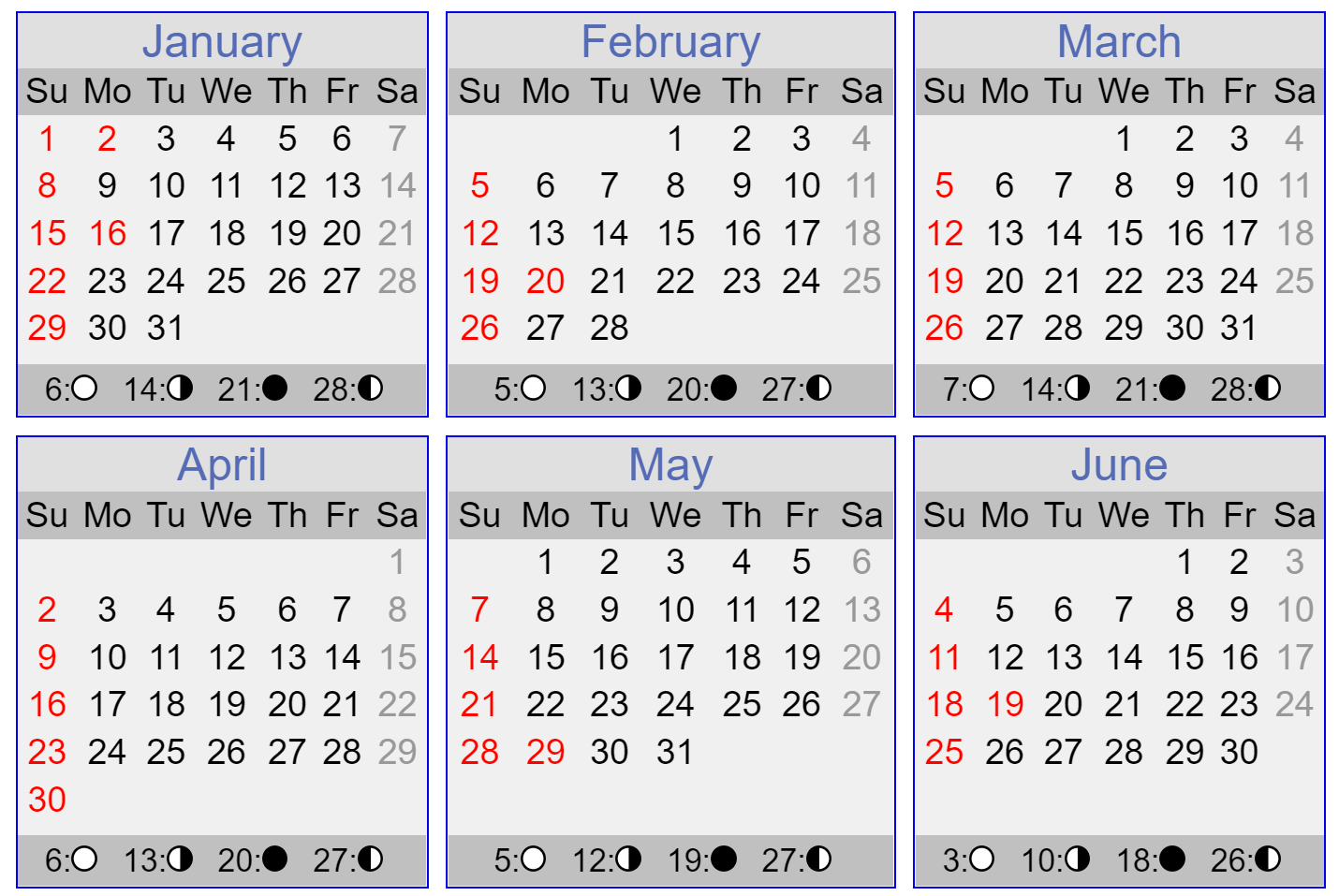 What other event ideas do we have?Free pizza event?Something artsy?January17th: First Day of Classes22nd: First FCCC MeetingFebruary16th: Game Night28th: Succulent PottingMarch7th: Game Night11th – 19th: Spring Break24th: Trivia NightBegin preparing for FCCC election in April, for Fall 2023April6th: Game Night (or see if Tuesday was more popular and do on the 4th)Basketball tournamentWeek of 24th – 28th 30th: Prep Week Snacks EventGift card prizes? Opportunity drawing?Pizza and energy drinksHold Fall 2023 electionsMay8th: First Day of Finals WeekNote that RA’s will have Bingo either January 27th or February 3rd --Points for Individuals:Aren (Resident Assistant Liaison)Attendance Policy for Spring: Attend first meeting of the semester. Depending on event planning time line, may attend every other or every third meeting. If every other attendance is occurring, you will most likely not need to attend FCCC events.Emma (Webmaster)Update StuOrg Page with open positions, meeting times, and board game night events for springKhushi (Student Government Representative)Attendance Policy: Send Lauren weekly communications to recap Student Government happenings. Meeting attendance requested when a policy/issue affects Freddy Court or FCCC. Meeting attendance may be requested when FCCC has an issue to bring before Student Government.Lauren (President)Send out recap emailAdd new Cluster Reps / At Large Members to Student Organization page, GroupMe, and CyBoxSend out reoccurring calendar for FCCC meetings in spring, based on meeting time selectedUpdate recruitment google form with open positionsOver break: create plan for meeting topics for spring semester meetingsAttend North and South RA meetings upon returning from breakAsk RAs on Newsletter collateral about how to get event information insideTimeline, space, etc.Madison (Treasurer)When available: complete treasurer training and apply for a p-cardWork on proposal for automatic door concernsAsk Cayann about how much printing services were for flyersAttend North and South RA meetings upon returning from breakMcKenna (Secretary)Work on proposal for automatic door concernsThe attendance sheet has a new tab at the bottom for springPlease feel free to organize how you want, as this will be your base for organizing attendanceIf time during break allows for “historian” type tasks, like creating a document with the events we hosted this fall, how events were set up, how they ran, etc.Reach out to Cay about Insomnia Cookie quantitiesInclude this in abovementioned document